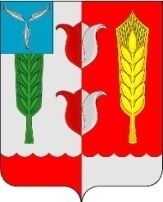 ОТДЕЛ ОБРАЗОВАНИЯ АДМИНИСТРАЦИИ КРАСНОПАРТИЗАНСКОГО МУНИЦИПАЛЬНОГО РАЙОНА САРАТОВСКОЙ ОБЛАСТИПриказ №100 от 10.10 .2014 г.	В целях реализации государственной программы «Развитие образования в Саратовской области до 2020 года», утвержденной постановлением Правительства Саратовской области от 20 ноября 2013 года № 643-П, на основании Соглашения между министерством образования Саратовской области и администрацией Краснопартизанского муниципального района Саратовской области о предоставлении в 2014 году субсидии из областного бюджета бюджету Краснопартизанского муниципального района на проведение мероприятий по формированию сети базовых общеобразовательных организаций, в которых созданы условия для инклюзивного обучения детей-инвалидовПРИКАЗЫВАЮ:      1. Определить базовой общеобразовательной организацией по созданию условий для инклюзивного образования детей-инвалидов МОУ «СОШ п.Горный Краснопартизанского муниципального района Саратовской области».     2.  Руководителю МОУ «СОШ п.Горный Краснопартизанского муниципального района Саратовской области» Карачковой Р.М.: 2.1. создать необходимые условия по обеспечению безбарьерной среды в учреждении  в пределах субсидии, выделенной на проведение мероприятий по созданию условий для инклюзивного образования детей с ограниченными возможностями здоровья до 25.12.2014 года; 2.2. при выборе оборудования руководствоваться рекомендациями министерства образования Саратовской области № 01-26/5202 от 10.09.2014 года;2.3. подготовить необходимую документацию для размещения заказа на сайте закупок до 20.10.2014 года, заключить договора на поставку оборудования.       3. Руководителю МУ «Централизованная бухгалтерия» Мальцевой И.Н.:3.1. вести бухгалтерский учет, связанный с использованием субсидии, полученной в рамках Соглашения.3.2. нести ответственность за целевое использование субсидии в соответствии с Законодательством РФ.3.3.  предоставлять отчеты  в министерство образования Саратовской области в соответствии с настоящим Соглашением.4. Контроль за исполнением данного приказа оставляю за собой.Начальник отдела образования	               О.Ю. МурзаковаО базовой общеобразовательной организациипо созданию условий для инклюзивного образования детей-инвалидов Краснопартизанского муниципального района